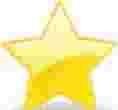 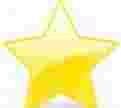 Grange Primary School Parent Council Meeting Thursday 30th January 7.30pmGrange Primary SchoolAgenda1. Playground improvements2. Home learning3. School inspection4. Feedback from Grange Gabbers/Nursery Natters5. Dragons Den up-cycling project6. Future dates - meetings/events for the year7. AOCB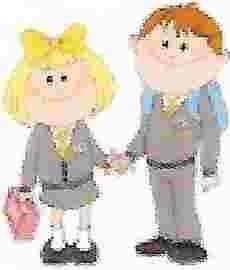 